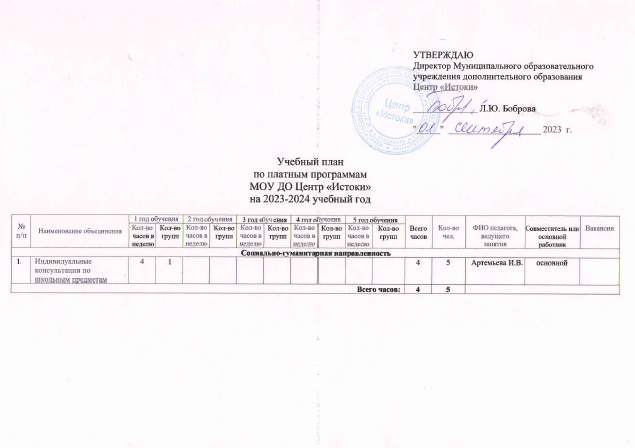 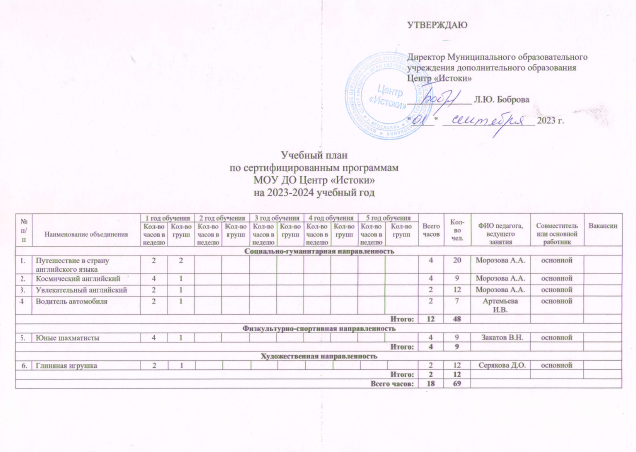 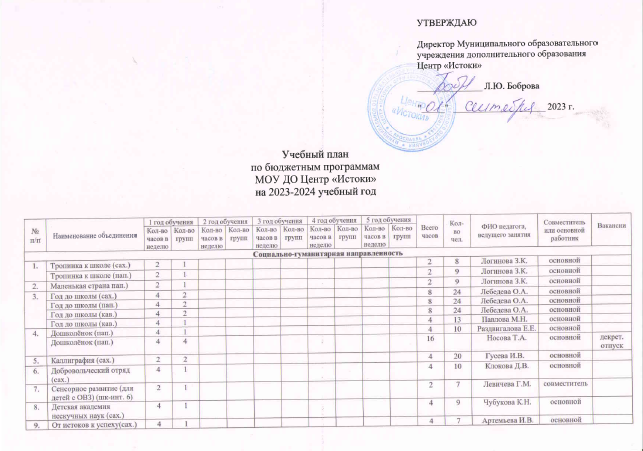 10.Путешествие в страну английского языка (сах.)2121417Морозова А.А.основной10.Путешествие в страну английского языка (кав.)2121418Морозова А.А.основной10.Познавательный английский (сах.)42826Морозова А.А.основной10.Английский – мир открытий (кав.)22427Морозова А.А.основной10.Увлекательный английский (сах.)22421Морозова А.А.основнойИтого:Итого:Итого:Итого:Итого:Итого:Итого:Итого:Итого:Итого:Итого:Итого:80283Художественная направленностьХудожественная направленностьХудожественная направленностьХудожественная направленностьХудожественная направленностьХудожественная направленностьХудожественная направленностьХудожественная направленностьХудожественная направленностьХудожественная направленностьХудожественная направленностьХудожественная направленностьХудожественная направленностьХудожественная направленностьХудожественная направленностьХудожественная направленностьХудожественная направленность11.Домашнее бельканто (сах.)4141411233Виноградов А.В.основной11.Гитара (сах.)4141411233Виноградов А.В.основной12.Шерстяное чудо (сах.)21214Логинова З.К.основной13.Глиняная игрушка (сах.)2Серякова Д.В.основнойдекрет. отпуск14.Восточные танцы (кав.)42819Мочалова Ю.А.совместитель15.Эстрадный танец (кав.)41412Павлова М.Н.основной15.Современная хореография (кав.)41413Павлова М.Н.основной16.ИЗО «Радуга» (кав.)21214Горохова Н.А.основной16.ИЗО «Радуга» (сах.)21213Горохова Н.А.основной16.ИЗО «Радуга» (пап.)22416Горохова Н.А.основной16.ИЗО «Юный художник» (кав.)21211Горохова Н.А.основной16.ИЗО «Юный художник» (школа 51) (7-8 лет)21211Горохова Н.А.основной16.ИЗО «Юный художник» (сах.)21212Горохова Н.А.основной16.ИЗО «Юный художник» (пап.)22422Горохова Н.А.основной16.ИЗО «АРТ студия» (сах.)4148Горохова Н.А.основнойИтого:Итого:Итого:Итого:Итого:Итого:Итого:Итого:Итого:Итого:Итого:Итого:64231Техническая направленностьТехническая направленностьТехническая направленностьТехническая направленностьТехническая направленностьТехническая направленностьТехническая направленностьТехническая направленностьТехническая направленностьТехническая направленностьТехническая направленностьТехническая направленностьТехническая направленностьТехническая направленностьТехническая направленностьТехническая направленностьТехническая направленность17.Бумажная фантазия (кав.)22420Чубукова К.Н.основной17.Компьютерная грамотность (сах.)2129Чубукова К.Н.основной17.Программирование для детей на языке Scratch»(сах.)22422Чубукова К.Н.основной17.Робототехника Arduino (сах.)22421Чубукова К.Н.основной18.Мой друг - компьютер (для детей с ОВЗ) ((шк-инт. 6))41412Левичева Г.М.совместитель18.Компьютерная графика и мультимедиа (для детей с ОВЗ) ((шк-инт. 6))41412Левичева Г.М.совместительИтого:Итого:Итого:Итого:Итого:Итого:Итого:Итого:Итого:Итого:Итого:Итого:2296Физкультурно-спортивная направленностьФизкультурно-спортивная направленностьФизкультурно-спортивная направленностьФизкультурно-спортивная направленностьФизкультурно-спортивная направленностьФизкультурно-спортивная направленностьФизкультурно-спортивная направленностьФизкультурно-спортивная направленностьФизкультурно-спортивная направленностьФизкультурно-спортивная направленностьФизкультурно-спортивная направленностьФизкультурно-спортивная направленностьФизкультурно-спортивная направленностьФизкультурно-спортивная направленностьФизкультурно-спортивная направленностьФизкультурно-спортивная направленностьФизкультурно-спортивная направленность19.Ритмика (кав.)21214Павлова М.Н.основной20.Шахматы462475Закатов В.Н.основной20.Шахматы (д/с 85 ) 42824Закатов В.Н.основной21.Шахматы (шк. 50)41412Трайт В.А.основной21.Шахматы (шк. 2)41412Трайт В.А.основной21.Футбол (шк. 46)41412Трайт В.А.основной21.Волейбол (шк. 46)42812Трайт В.А.основнойИтого:Итого:Итого:Итого:Итого:Итого:Итого:Итого:Итого:Итого:Итого:Итого:54161Всего часов:Всего часов:Всего часов:Всего часов:Всего часов:Всего часов:Всего часов:Всего часов:Всего часов:Всего часов:Всего часов:Всего часов:236771